                                           2º ANO                                  PROFESSORAS: ALESSANDRA, SHEILA E VANESSA                       ATIVIDADES PARA 18 A 22 DE OUTUBRO DE 2021                        ATIVIDADE PARA SEGUNDA-FEIRA, 18/10VOCÊ SABE A DIFERENÇA ENTRE CONSUMO E CONSUMISMO??CONSUMO É O ATO DE ADQUIRIR BENS OU SERVIÇOS POR MEIO DA COMPRA E É UMA NECESSIDADE DE TODO SER HUMANO QUE VIVE EM SOCIEDADE. CONSUMISMO É A AÇÃO DE COMPRAR EXCESSIVAMENTE E SEM NECESSIDADE, SENDO MOTIVADA POR IMPULSO OU DESEJO DE COMPRAR.FABRICAR SEU PRÓPRIO BRINQUEDO COM MATERIAL RECICLADO ECONOMIZA RECURSOS FINANCEIROS, PROTEGE O MEIO AMBIENTE E DESENVOLVE AS HABILIDADES MOTORAS E A IMAGINAÇÃO.OS ALUNOS DOS 2º ANOS DA EMEF PATRÍCIA VÃO PARTICIPAR DE UMA GINCANA NO DIA 22/10 (TURMA 1) E NO DIA 28/10 (TURMA 2).PARA ISSO, CONFECCIONE UM BRINQUEDO BEM LEGAL USANDO MATERIAL RECICLADO, COLOQUE SEU NOME E LEVE PARA A ESCOLA.  A TURMA VAI ESCOLHER O MAIS CRIATIVO E DIVERTIDO!!!ATIVIDADES:PRATICANDO O CONSUMO CONSCIENTE, CUIDAMOS DA VIDA DO NOSSO PLANETA. COMPLETE AS FRASES COM O BANCO DE PALAVRAS:PLANEJO MINHAS ______________________________NÃO COMPRO POR _____________________________COMPRO APENAS O ___________________________________________________ EMBALAGENS VAZIASDESCARTO O ____________________NO LOCAL_____________________TROQUE OS NÚMEROS PELAS SÍLABAS CORRESPONDENTES E FORME PALAVRAS:4 -17-19:_______________________________________4 – 10 - 5 - 7 -11:_________________________________6 – 12:_________________________________________4 -14 -1:_________________________________________18 -9 -15:_______________________________________3 -13 -20:_______________________________________16 – 8:_________________________________________7 – 2:____________________________________ATIVIDADE PARA TERÇA-FEIRA, 19/10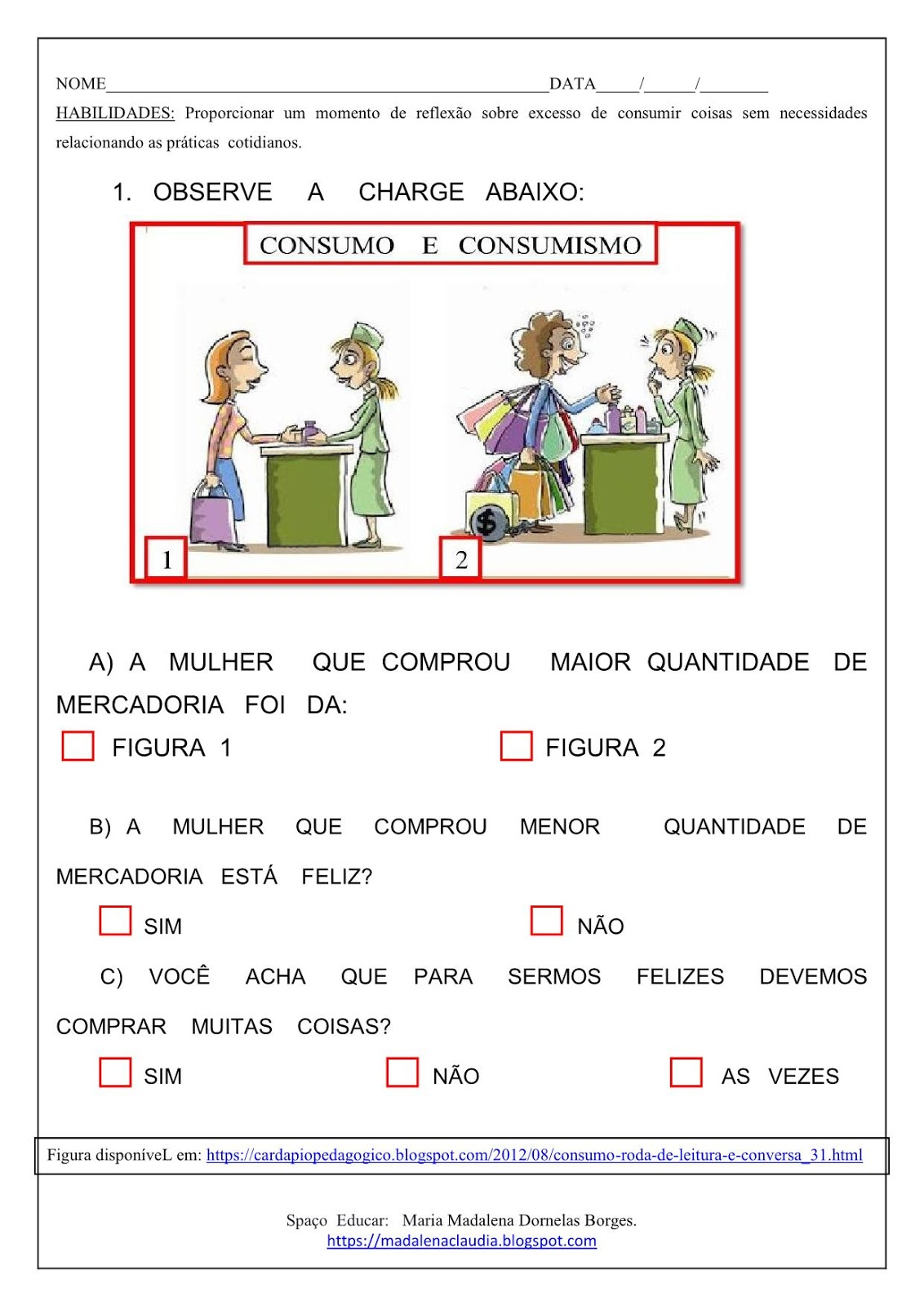 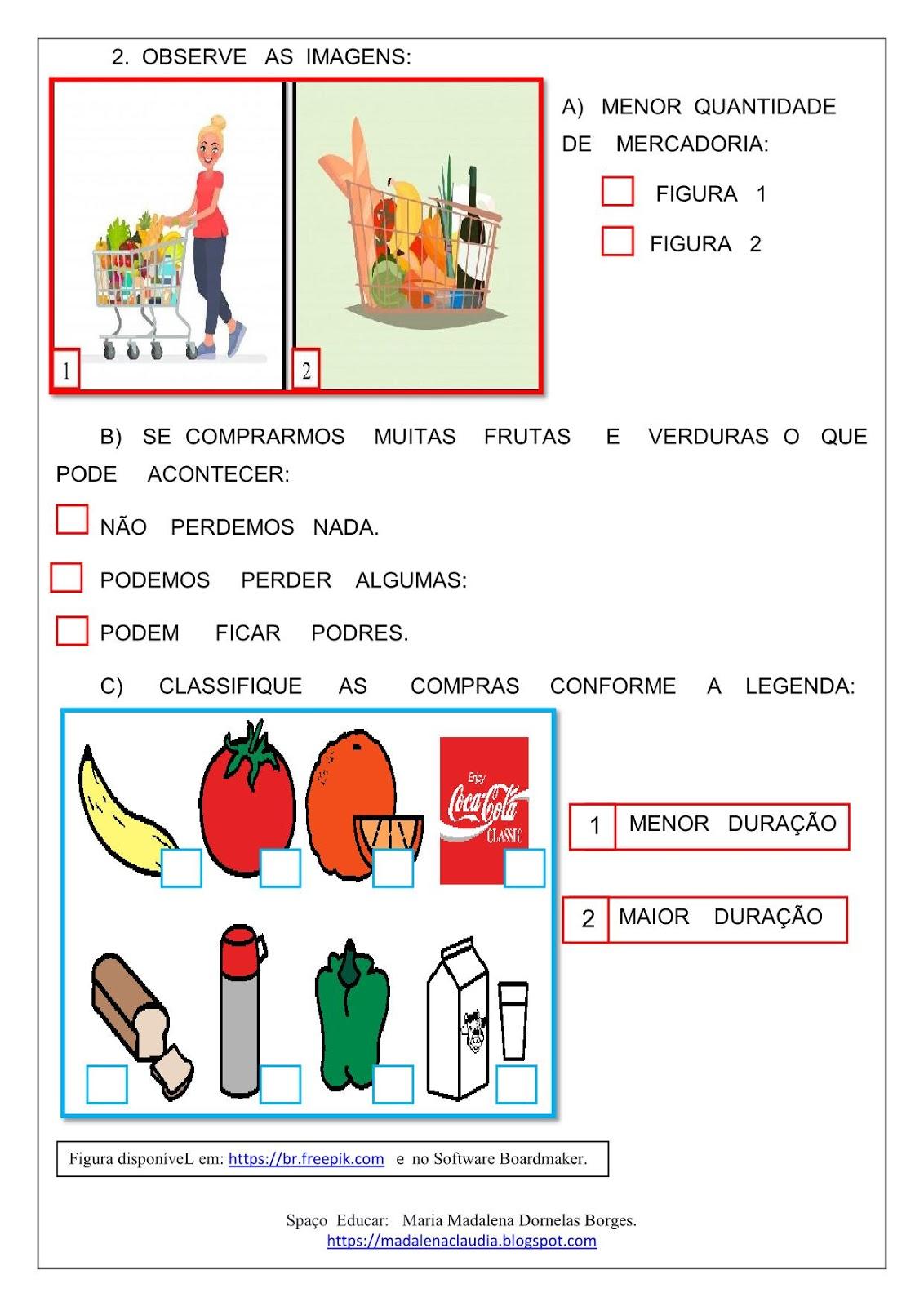 ATIVIDADE PARA QUARTA-FEIRA, 20/10APRENDEMOS QUE DEVEMOS ECONOMIZAR ÁGUA PORQUE É UM DOS RECURSOS NATURAIS MAIS VALIOSOS DO NOSSO PLANETA, É FONTE DE VIDA PARA A HUMANIDADE. OBSERVE A FIGURA, ENUMERE CONFORME A LEGENDA E RESPONDA: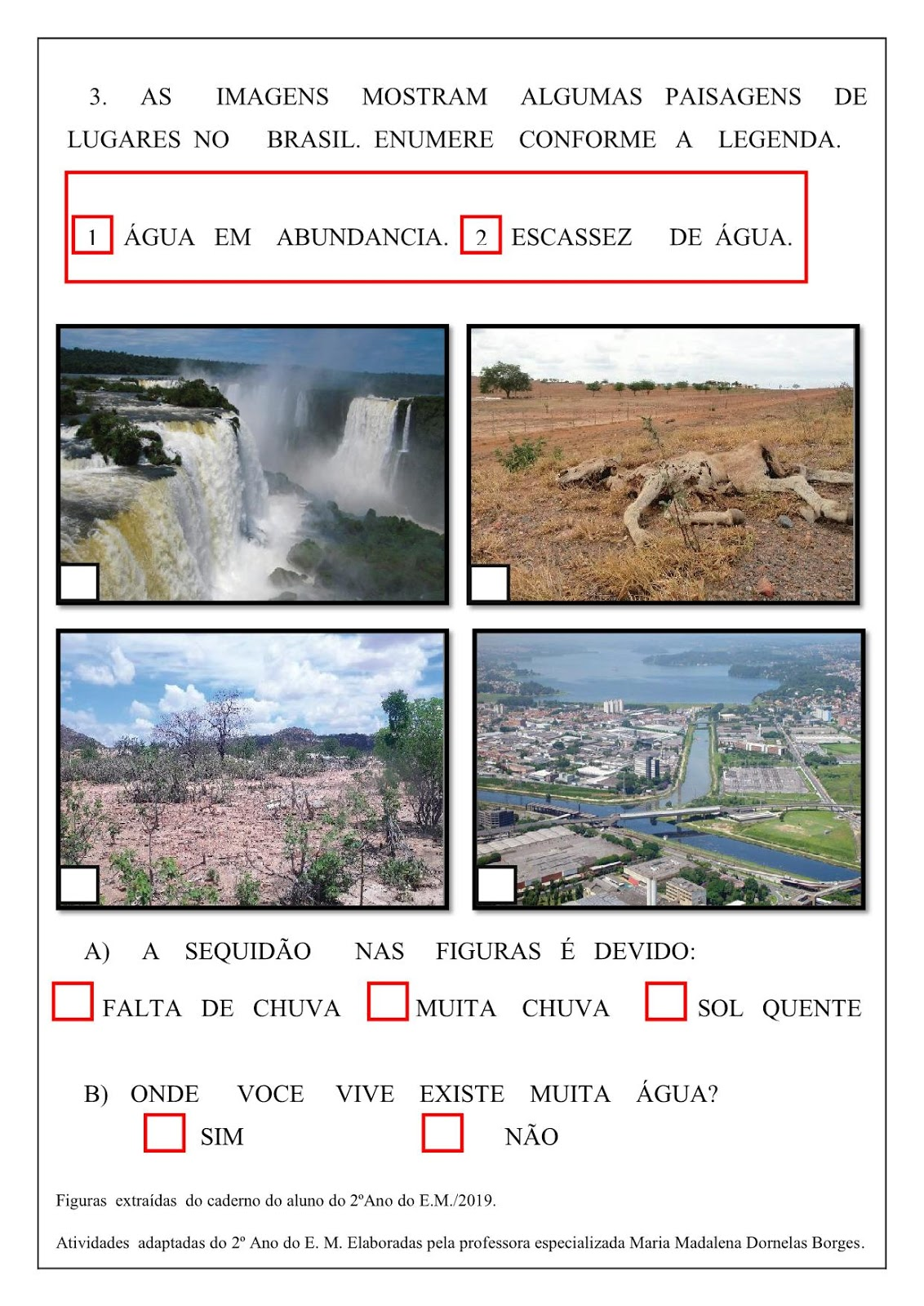 ATIVIDADE PARA QUINTA-FEIRA, 21/10RESOLVA AS ADIÇÕES: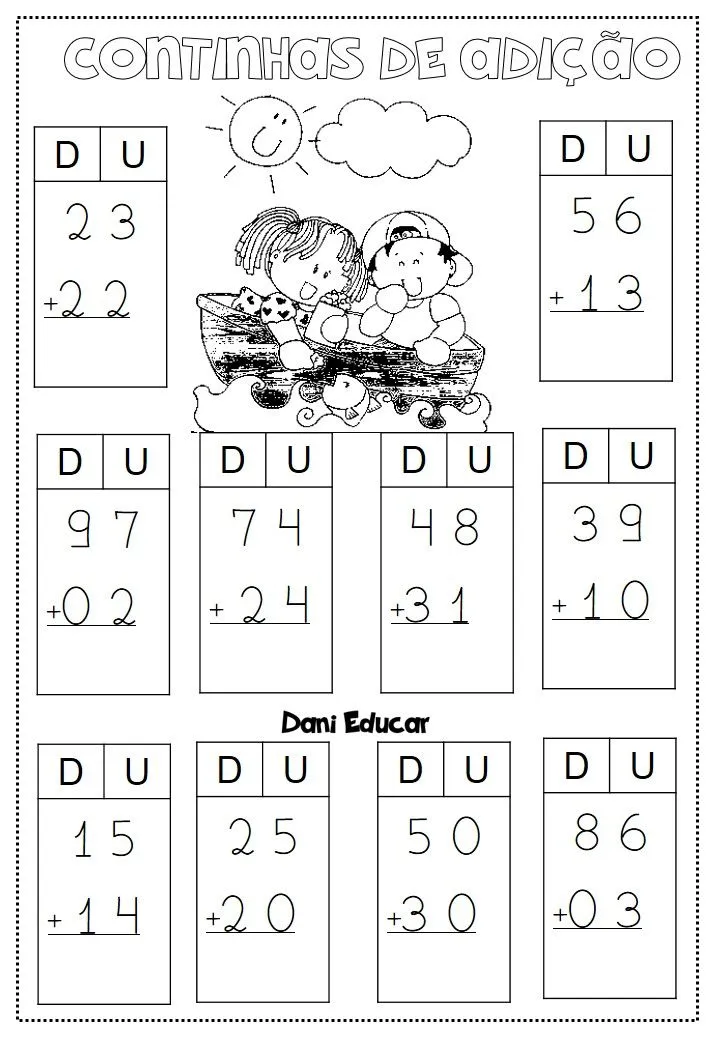 ATIVIDADE PARA SEXTA-FEIRA, 22/10OBA!!! HOJE É O DIA DA NOSSA GINCANA DOS BRINQUEDOS CONFECCIONADOS COM MATERIAL RECICLADO.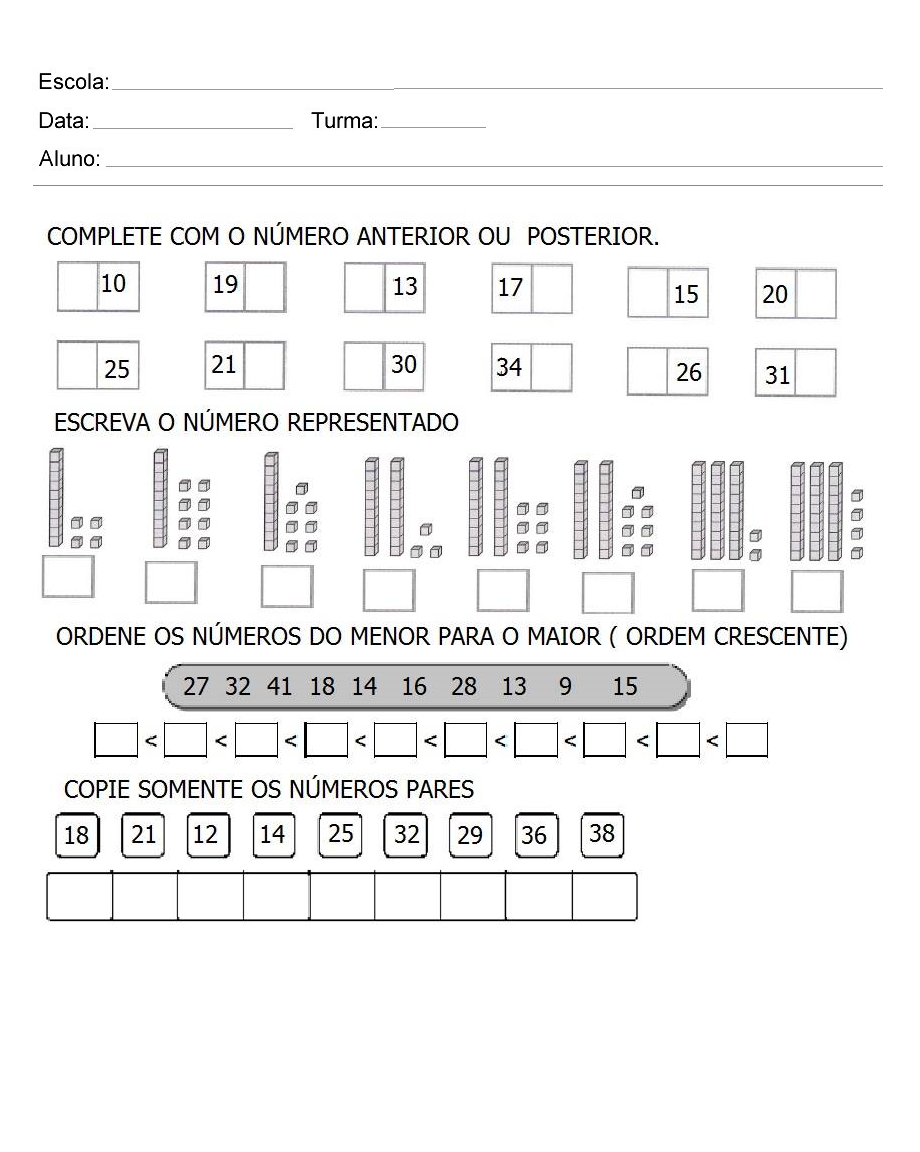 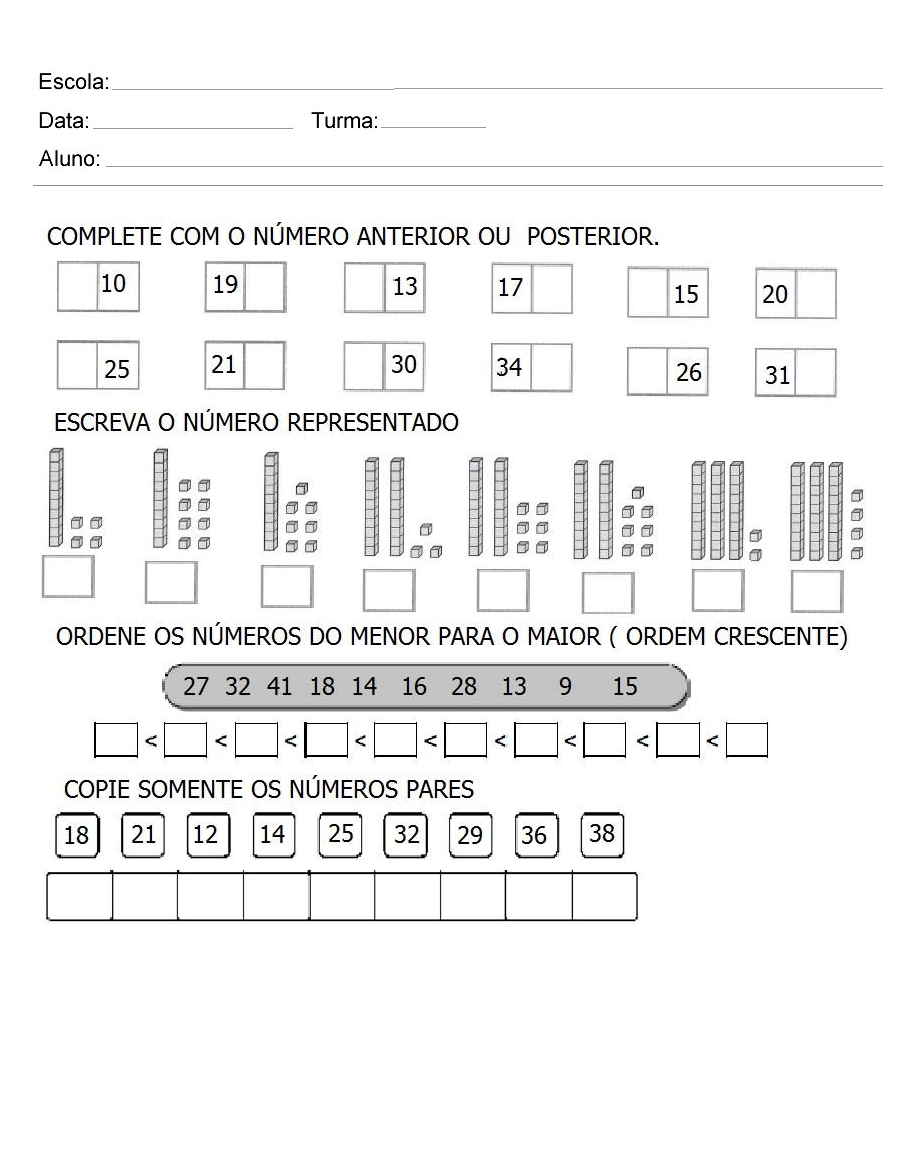 DIA DA SEMANAROTINA DIÁRIADESCRIÇÃO DAS ATIVIDADESSegunda-feira18/10/2021Leitura diária: “Tati e os brinquedos”. Livro disponível no link: http://www.educardpaschoal.org.br/web/files/files/livros/Tati_e_os_Brinquedos_web.pdf Atividade do dia: Complete as frases e forme palavras.Arte: Que tal fazer uma atividade de arte e exercitar a criatividade? Dê uma olhadinha na atividade de Arte em nosso BLOG.Terça-feira19/10/2021Leitura diária: “Tati e os brinquedos”. Livro disponível no link: http://www.educardpaschoal.org.br/web/files/files/livros/Tati_e_os_Brinquedos_web.pdf Atividade do dia: Refletindo sobre o consumismo, marque a resposta correta.Educação Física: Que tal se exercitar um pouquinho? Dê uma olhadinha no BLOG, na atividade preparada pelo professor de Educação Física!Quarta-feira20/10/2021Leitura diária: “Tati e os brinquedos”. Livro disponível no link: http://www.educardpaschoal.org.br/web/files/files/livros/Tati_e_os_Brinquedos_web.pdf Atividade do dia: Responda o que você sabe sobre a importância da água.Inglês: Hoje é dia de aprender uma nova língua: vamos estudar Inglês! Dê uma olhadinha no BLOG, na aula que a teacher preparou para você! https://portaleducacao.hortolandia.sp.gov.br/index.php/inglesQuinta-feira21/10/2021Leitura diária: “Tati e os brinquedos”. Livro disponível no link: http://www.educardpaschoal.org.br/web/files/files/livros/Tati_e_os_Brinquedos_web.pdf Atividade do dia: Resolva as adiçõesSexta-feira22/10/2021Leitura diária: “Tati e os brinquedos”. Livro disponível no link: http://www.educardpaschoal.org.br/web/files/files/livros/Tati_e_os_Brinquedos_web.pdf Atividade do dia: Trabalhando com numerais. Oba!!! hoje é o dia da nossa gincana dos brinquedos confeccionados com material reciclado.LIXONECESSÁRIOCOMPRASIMPULSOCORRETOREUTILIZO1 CLAR2   XO3 CON4 RE5 TI 6   CUI7   LI 8 PRAR9 NE 10 U11 ZAR 12 DAR13 SU14 CI15 TA16 COM17  PEN 18 PLA 19 SAR20 MO